You are invited to a summer quiet day of reflection and prayer on times of transition …Saturday 10 June Dallowgill Methodist ChapelGreygarth10am to 4pm Cost for the day including lunch £10Please book with Rev Ian Pruden – ianpruden@btinternet.com by Sunday 5 June 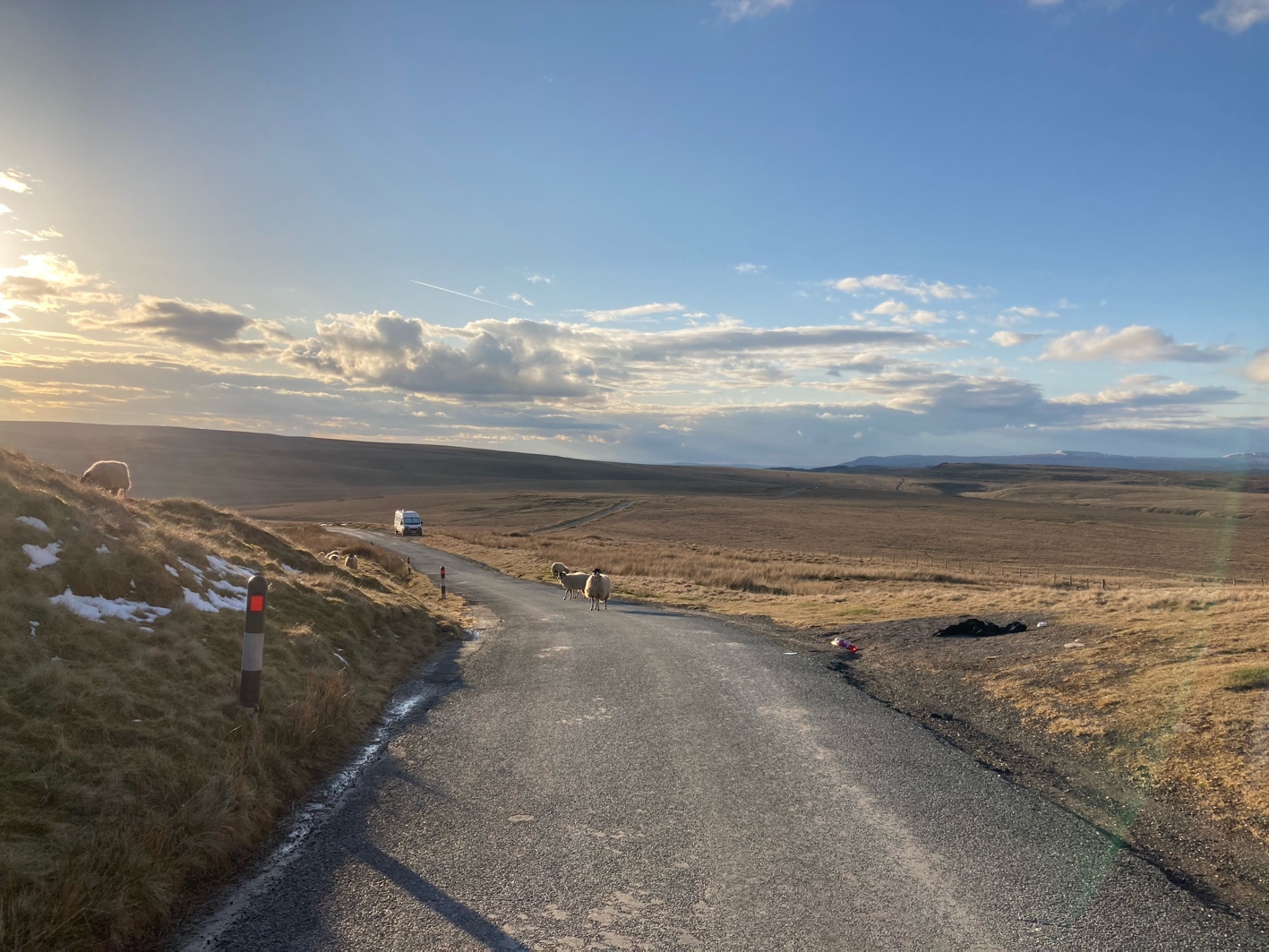 